Holiday Spirit WeekMonday, December 20th, 2020:                                                                     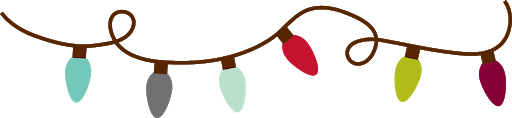 Merry Monday Morning! Just wake up and come to school in your PJ’s!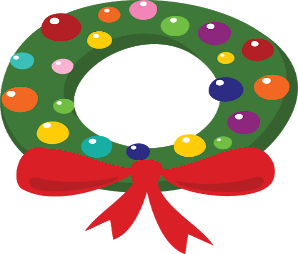 Optional: Viewing of Polar Express in your Classrooms.Tuesday, December 21st, 2020: Tree Topper and Tree Skirts  Dig out your favorite holiday hat, headband, hair accessories and/or cozy socks! Wednesday, December 22nd, 2020Winter Wonderland!                                                                                    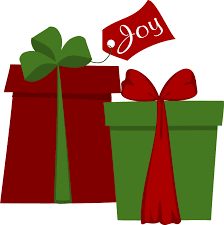 Dress in your favorite winter attire and/or Blue and White!           Thursday, December 23rd, 2020Santa’s Workshop! Be a part of Santa’s Workshop by wearing your favorite plaid attire or dressing like Santa, a reindeer, toy, an elf or tree!Optional: The first classes to request ornaments can make them as a class activity! Gingerbread Trail/Viewing/Judging will also occur this week (more information to come)!! 